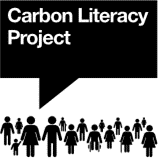 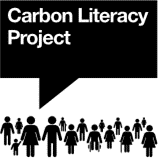 Participant Details FormEvidence Form Essential Information (Please write clearly - What you write goes on your certificate): Essential Information (Please write clearly - What you write goes on your certificate): Essential Information (Please write clearly - What you write goes on your certificate): Essential Information (Please write clearly - What you write goes on your certificate): Essential Information (Please write clearly - What you write goes on your certificate): Essential Information (Please write clearly - What you write goes on your certificate): Essential Information (Please write clearly - What you write goes on your certificate): Essential Information (Please write clearly - What you write goes on your certificate): Essential Information (Please write clearly - What you write goes on your certificate): Essential Information (Please write clearly - What you write goes on your certificate): Forename(s):                                                                Surname:Surname:Postcode:Email Address:Email Address:Job title:Name of your organisation:Name of your organisation:Name of the organisation delivering Carbon Literacy:Name of the organisation delivering Carbon Literacy:Name of the organisation delivering Carbon Literacy:Name of the organisation delivering Carbon Literacy:Name of the organisation delivering Carbon Literacy:Additional Information (Optional):Additional Information (Optional):Additional Information (Optional):Additional Information (Optional):Additional Information (Optional):Additional Information (Optional):Additional Information (Optional):Additional Information (Optional):Additional Information (Optional):Additional Information (Optional):To better understand the audiences for this project with the aim of improving the diversity and reach of Carbon Literacy, in line with our equal opportunities policy, we would like to collect some additional data at your discretion:  Please circle or highlight your answer:
Gender you identify as: Age:How would you describe your working status?How would you describe your ethnic background / ethnicity?To better understand the audiences for this project with the aim of improving the diversity and reach of Carbon Literacy, in line with our equal opportunities policy, we would like to collect some additional data at your discretion:  Please circle or highlight your answer:
Gender you identify as: Age:How would you describe your working status?How would you describe your ethnic background / ethnicity?To better understand the audiences for this project with the aim of improving the diversity and reach of Carbon Literacy, in line with our equal opportunities policy, we would like to collect some additional data at your discretion:  Please circle or highlight your answer:
Gender you identify as: Age:How would you describe your working status?How would you describe your ethnic background / ethnicity?To better understand the audiences for this project with the aim of improving the diversity and reach of Carbon Literacy, in line with our equal opportunities policy, we would like to collect some additional data at your discretion:  Please circle or highlight your answer:
Gender you identify as: Age:How would you describe your working status?How would you describe your ethnic background / ethnicity?To better understand the audiences for this project with the aim of improving the diversity and reach of Carbon Literacy, in line with our equal opportunities policy, we would like to collect some additional data at your discretion:  Please circle or highlight your answer:
Gender you identify as: Age:How would you describe your working status?How would you describe your ethnic background / ethnicity?To better understand the audiences for this project with the aim of improving the diversity and reach of Carbon Literacy, in line with our equal opportunities policy, we would like to collect some additional data at your discretion:  Please circle or highlight your answer:
Gender you identify as: Age:How would you describe your working status?How would you describe your ethnic background / ethnicity?To better understand the audiences for this project with the aim of improving the diversity and reach of Carbon Literacy, in line with our equal opportunities policy, we would like to collect some additional data at your discretion:  Please circle or highlight your answer:
Gender you identify as: Age:How would you describe your working status?How would you describe your ethnic background / ethnicity?To better understand the audiences for this project with the aim of improving the diversity and reach of Carbon Literacy, in line with our equal opportunities policy, we would like to collect some additional data at your discretion:  Please circle or highlight your answer:
Gender you identify as: Age:How would you describe your working status?How would you describe your ethnic background / ethnicity?To better understand the audiences for this project with the aim of improving the diversity and reach of Carbon Literacy, in line with our equal opportunities policy, we would like to collect some additional data at your discretion:  Please circle or highlight your answer:
Gender you identify as: Age:How would you describe your working status?How would you describe your ethnic background / ethnicity?To better understand the audiences for this project with the aim of improving the diversity and reach of Carbon Literacy, in line with our equal opportunities policy, we would like to collect some additional data at your discretion:  Please circle or highlight your answer:
Gender you identify as: Age:How would you describe your working status?How would you describe your ethnic background / ethnicity?We love to share brilliant actions pledged by learners, as a way to inspire others. Are you happy for your action to be shared with the wider CL community? Please tick circle or highlight your answerIf we think your action is particularly outstanding, would you be happy for our team to follow-up with you? Please tick circle or highlight your answerWe love to share brilliant actions pledged by learners, as a way to inspire others. Are you happy for your action to be shared with the wider CL community? Please tick circle or highlight your answerIf we think your action is particularly outstanding, would you be happy for our team to follow-up with you? Please tick circle or highlight your answerWe love to share brilliant actions pledged by learners, as a way to inspire others. Are you happy for your action to be shared with the wider CL community? Please tick circle or highlight your answerIf we think your action is particularly outstanding, would you be happy for our team to follow-up with you? Please tick circle or highlight your answerWe love to share brilliant actions pledged by learners, as a way to inspire others. Are you happy for your action to be shared with the wider CL community? Please tick circle or highlight your answerIf we think your action is particularly outstanding, would you be happy for our team to follow-up with you? Please tick circle or highlight your answerWe love to share brilliant actions pledged by learners, as a way to inspire others. Are you happy for your action to be shared with the wider CL community? Please tick circle or highlight your answerIf we think your action is particularly outstanding, would you be happy for our team to follow-up with you? Please tick circle or highlight your answerWe love to share brilliant actions pledged by learners, as a way to inspire others. Are you happy for your action to be shared with the wider CL community? Please tick circle or highlight your answerIf we think your action is particularly outstanding, would you be happy for our team to follow-up with you? Please tick circle or highlight your answerWe love to share brilliant actions pledged by learners, as a way to inspire others. Are you happy for your action to be shared with the wider CL community? Please tick circle or highlight your answerIf we think your action is particularly outstanding, would you be happy for our team to follow-up with you? Please tick circle or highlight your answerWe love to share brilliant actions pledged by learners, as a way to inspire others. Are you happy for your action to be shared with the wider CL community? Please tick circle or highlight your answerIf we think your action is particularly outstanding, would you be happy for our team to follow-up with you? Please tick circle or highlight your answerWe love to share brilliant actions pledged by learners, as a way to inspire others. Are you happy for your action to be shared with the wider CL community? Please tick circle or highlight your answerIf we think your action is particularly outstanding, would you be happy for our team to follow-up with you? Please tick circle or highlight your answerWe love to share brilliant actions pledged by learners, as a way to inspire others. Are you happy for your action to be shared with the wider CL community? Please tick circle or highlight your answerIf we think your action is particularly outstanding, would you be happy for our team to follow-up with you? Please tick circle or highlight your answerPermission to store and use this information:Permission to store and use this information:Permission to store and use this information:Permission to store and use this information:Permission to store and use this information:Permission to store and use this information:Permission to store and use this information:Permission to store and use this information:Permission to store and use this information:Permission to store and use this information:I understand the information I submit here will only be used in connection with The Carbon Literacy Project. It will only be used to award and keep my certification up to date, keep me informed about enhancements to the Project, my certification, and opportunities directly arising from that, and aggregated, to allow the Project to monitor its performance. My information will never be sold or transmitted to a third party beyond the need to process it.I understand the information I submit here will only be used in connection with The Carbon Literacy Project. It will only be used to award and keep my certification up to date, keep me informed about enhancements to the Project, my certification, and opportunities directly arising from that, and aggregated, to allow the Project to monitor its performance. My information will never be sold or transmitted to a third party beyond the need to process it.I understand the information I submit here will only be used in connection with The Carbon Literacy Project. It will only be used to award and keep my certification up to date, keep me informed about enhancements to the Project, my certification, and opportunities directly arising from that, and aggregated, to allow the Project to monitor its performance. My information will never be sold or transmitted to a third party beyond the need to process it.I understand the information I submit here will only be used in connection with The Carbon Literacy Project. It will only be used to award and keep my certification up to date, keep me informed about enhancements to the Project, my certification, and opportunities directly arising from that, and aggregated, to allow the Project to monitor its performance. My information will never be sold or transmitted to a third party beyond the need to process it.I understand the information I submit here will only be used in connection with The Carbon Literacy Project. It will only be used to award and keep my certification up to date, keep me informed about enhancements to the Project, my certification, and opportunities directly arising from that, and aggregated, to allow the Project to monitor its performance. My information will never be sold or transmitted to a third party beyond the need to process it.I understand the information I submit here will only be used in connection with The Carbon Literacy Project. It will only be used to award and keep my certification up to date, keep me informed about enhancements to the Project, my certification, and opportunities directly arising from that, and aggregated, to allow the Project to monitor its performance. My information will never be sold or transmitted to a third party beyond the need to process it.I understand the information I submit here will only be used in connection with The Carbon Literacy Project. It will only be used to award and keep my certification up to date, keep me informed about enhancements to the Project, my certification, and opportunities directly arising from that, and aggregated, to allow the Project to monitor its performance. My information will never be sold or transmitted to a third party beyond the need to process it.I understand the information I submit here will only be used in connection with The Carbon Literacy Project. It will only be used to award and keep my certification up to date, keep me informed about enhancements to the Project, my certification, and opportunities directly arising from that, and aggregated, to allow the Project to monitor its performance. My information will never be sold or transmitted to a third party beyond the need to process it.I understand the information I submit here will only be used in connection with The Carbon Literacy Project. It will only be used to award and keep my certification up to date, keep me informed about enhancements to the Project, my certification, and opportunities directly arising from that, and aggregated, to allow the Project to monitor its performance. My information will never be sold or transmitted to a third party beyond the need to process it.I understand the information I submit here will only be used in connection with The Carbon Literacy Project. It will only be used to award and keep my certification up to date, keep me informed about enhancements to the Project, my certification, and opportunities directly arising from that, and aggregated, to allow the Project to monitor its performance. My information will never be sold or transmitted to a third party beyond the need to process it.Signature:(or signature of parent, guardian or teacher if under 18)Signature:(or signature of parent, guardian or teacher if under 18)Signature:(or signature of parent, guardian or teacher if under 18)Date:The focus of Carbon Literacy is about empowering people to take action. To become certified as Carbon Literate you must complete the following sections:Section 1 – Getting to Carbon Neutral 1. Explain clearly the steps we need to take as a society, to be carbon neutral by 2037.Section 2 and 3– Commitments2. Create at least one significant, new action within your individual control to reduce carbon footprint. This action should, wherever possible, be taken in the context in which the training takes place.3. Create at least one significant, new action involving other people to reduce collective carbon footprint via your workplace, community or place of education. This is your group action.The information you write on this form alone will determine whether The Carbon Literacy Project can certify you as Carbon Literate or not. If completing by hand, please write as clearly as possible.Section 1: Getting to Carbon Neutral As a society, what do we need to do to be carbon neutral by 2037?Please complete this section to the best of your ability. You may choose to write, draw, or annotate diagrams to explain your answer fully.Section 2 and 3: CommitmentsSection 2 and 3: CommitmentsYour individual and group actions.Please justify your answers and note that the person reading your form may not be an expert in your particular field, so please give as much specific detail, as to how your actions will reduce emissions, as possible. Parts a, b, c, d, (and e) in sections 2 and 3 must be completed.We are looking for evidence that you have an awareness of the carbon emissions/savings associated with the actions pledged. During your training, you will have discussed different emissions associated with various activities. Using the climate science you have learned, please explain and justify your actions and why you’re taking them.Your individual and group actions.Please justify your answers and note that the person reading your form may not be an expert in your particular field, so please give as much specific detail, as to how your actions will reduce emissions, as possible. Parts a, b, c, d, (and e) in sections 2 and 3 must be completed.We are looking for evidence that you have an awareness of the carbon emissions/savings associated with the actions pledged. During your training, you will have discussed different emissions associated with various activities. Using the climate science you have learned, please explain and justify your actions and why you’re taking them.2.  Your Individual Action2.  Your Individual Actiona). What significant, new carbon reduction action are you committing to as an individual, within your personal control as a result of your Carbon Literacy training? This will normally be in the context (workplace, place of education, or community) in which you are receiving your training.a). What significant, new carbon reduction action are you committing to as an individual, within your personal control as a result of your Carbon Literacy training? This will normally be in the context (workplace, place of education, or community) in which you are receiving your training.b). Estimated CO2e saving per year:  Low / Medium / Highc). Please outline why your new action is significant to you (i.e., think about your role/position, and how much carbon can be saved through your action, directly or indirectly?):c). Please outline why your new action is significant to you (i.e., think about your role/position, and how much carbon can be saved through your action, directly or indirectly?):d). Please outline how it reduces a carbon footprint which is within your individual control. (Think specifically in relation to the climate science portion of your training and which actions reduce which GHG):d). Please outline how it reduces a carbon footprint which is within your individual control. (Think specifically in relation to the climate science portion of your training and which actions reduce which GHG):3.   Your Group Action 3.   Your Group Action a). As a result of your Carbon Literacy training, what significant, new carbon reduction action are you committing to undertake, involving a wider group of people?a). As a result of your Carbon Literacy training, what significant, new carbon reduction action are you committing to undertake, involving a wider group of people?b). What is the wider group of people?b). What is the wider group of people?c). Estimated CO2e saving per year:  Low / Medium / Highd). In your own words, please outline why your new action is significant to this wider group (i.e. How will this action involve others? Think about your role/position, and how much carbon will be saved collectively, directly or indirectly).d). In your own words, please outline why your new action is significant to this wider group (i.e. How will this action involve others? Think about your role/position, and how much carbon will be saved collectively, directly or indirectly).e). Please outline in your own words how it reduces the wider group’s carbon footprint (think specifically in relation to the climate science portion of your training and which actions reduce which GHG):e). Please outline in your own words how it reduces the wider group’s carbon footprint (think specifically in relation to the climate science portion of your training and which actions reduce which GHG):